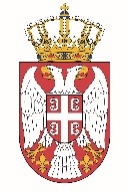 Permanent Mission of the  of  to the United Nations Office in Working Group for UPR Interactive Dialogue on Report of Venezuela	January 2022The Republic of Serbia welcomes the delegation of Venezuela at the UPR’s Session and thanks for presenting the National Report. Venezuela has shown a high level of dedicated approach to the UPR process, and we commend all the measures its authorities has taken in order to respond to the UPR recommendations.  We would like to recommend to Venezuela  to properly address the identification and accompaniment of victims of trafficking,Serbia wishes Venezuela  a fruitful review process.